ATA DE DEFESA DE PROJETO DE DISSERTAÇÃO DE MESTRADOÀs XXXX horas do dia XX de XXXX de 2020, na Fundação Universidade Federal de Rondônia - UNIR, foi iniciada a defesa de Projeto de Dissertação de Mestrado de XXXXXXXXXXXXXXXXXX, intitulado “XXXXXXXXXXXXX”.A banca examinadora foi composta pelos Professores:Presidente: Membro Titular:Membro Externo:O candidato apresentou seu Projeto de Dissertação em _____ minutos e, após este tempo, a banca iniciou a arguição, que teve a duração de cerca de______ minutos. Após a arguição, a banca reuniu-se e considerou o (a) candidato (a):(   ) Aprovado SEM modificações (o aluno deve considerar as sugestões apenas para a redação do projeto e entregar uma cópia do PDF do Projeto de Pesquisa aprovado na secretaria do PPGReN para imediato arquivamento).(   ) Aprovado COM modificações, SEM necessidade de retornar aos Membros da Banca Examinadora (o aluno deve entregar na secretaria do PPGReN uma cópia corrigida no prazo de 15 (quinze) dias para arquivamento).(   ) Aprovado COM modificações, COM necessidade de retornar aos Membros da Banca Examinadora (o aluno deve submeter versão revista do projeto no prazo de 15 (quinze) dias, a qual será encaminhada ao Membro da Banca para novo parecer).(   ) Aprovado COM modificações, COM necessidade de discussão por vídeo conferência ou similar em tempo real. Após a vídeo o aluno deve submeter versão revista do projeto no prazo de 15 (quinze) dias, a qual será encaminhada ao Membro da Banca para novo parecer.(  ) Reprovado (o aluno deve procurar a Coordenação do curso, procurando esclarecimentos sobre os procedimentos: nova submissão ou desligamento do curso).Nota final ______(_________). Ao final dos trabalhos, foi lavrada a presente ATA, que segue assinada pelos membros da banca examinadora e pelo orientador (a) e candidat0 (a).                                                                                                                      ______________________________                            __________________________           Presidente da banca                                                              Membro Titular                                                                                                 ______________________________                            __________________________             Membro Titular                                                                 Orientador ___________________________________Candidato (a)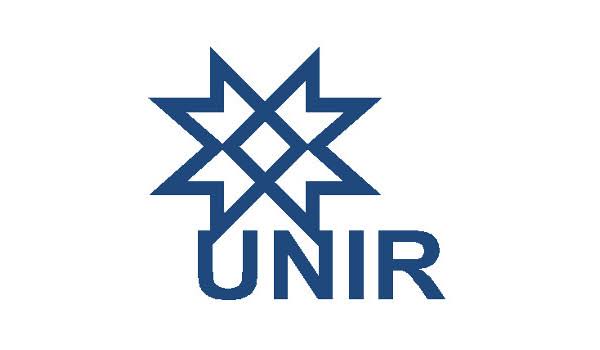 Fundação Universidade Federal de RondôniaNúcleo de Ciências Exatas e da TerraDepartamento de Ciências BiológicasPós Graduação em Conservação e Uso de Recursos Naturais - PPGReNCampus - BR 364, Km 9,5 CEP: 76801-059 - Porto Velho – ROE-mail: ppgren@unir.br